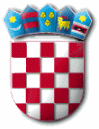 Na temelju članka 19. Zakona o službenicima i namještenicima u lokalnoj i područnoj (regionalnoj) samoupravi („Narodne novine“ broj 86/08, 61/11, 4/18, 96/18 i 112/19) Povjerenstvo za provedbu natječaja objavljujeOBAVIJESTu vezi provedbe natječaja za prijam u službu u Jedinstveni upravni odjel Općine Punat	U „Narodnim novinama“ broj 6/21 od dana 22. siječnja 2021. godine objavljen je Natječaj za prijam u službu u Jedinstveni upravni odjel Općine Punat za radno mjesto referenta za pisarnicu i pismohranu (1 izvršitelj/izvršiteljica), na neodređeno vrijeme, uz probni rad u trajanju od 3 mjeseca. Prijave na Natječaj podnose se u roku od 15 (petnaest) dana od dana objave Natječaja u „Narodnim novinama“.OPIS POSLOVAReferent za pisarnicu i pismohranu obavlja sljedeće poslove:upravlja radom pisarnice, brine za izvršavanje radnih zadataka i obveza pisarnice obavlja prijam i otpremu pošte, obavlja poslove postupanja s pismenima, njihovo primanje i izdavanje, evidenciju i dostavu u rad preuzima dovršene spise (predmete), organizira korištenje i obradu javnog dokumentarnog gradiva te odabir javnog arhivskog gradiva, vodi evidencije u vezi s time, brine se za cjelovitost i sređenost cjelokupnog javnog dokumentarnog gradiva Općine Punat, nadzire ga i čuva te obavlja poslove u svezi s predajom gradiva nadležnom arhivu sukladno posebnim propisima o arhivskoj djelatnosti, priprema prijedloge akata iz uredskog poslovanja i zaštite arhivskog i registraturnog gradiva vrši objavu dokumenata i akata putem web stranica te obavlja poslove WEB administratora i administratora aplikacija EUMIS i E-sjednice (održava web stranicu Općine Punat te e-servise: EUMIS i e-sjednice) vodi registar ugovora po kojima se obavljaju plaćanja iz Proračuna vodi upravne postupke i donosi rješenja iz svoje nadležnosti u skladu sa zakonom obavlja i druge poslove po nalogu pročelnika PODACI O PLAĆIOsnovnu bruto plaću čini umnožak koeficijenta radnog mjesta (1,40) i osnovice koja iznosi 5.421,54 kune, uvećano za 0,5% za svaku navršenu godinu radnog staža.PROVJERA ZNANJA I SPOSOBNOSTIProvjera znanja i sposobnosti sastoji se od:pisanog testiranja,intervjua s kandidatima koji su ostvarili najmanje 50% ukupnog broja bodova na pisanom testiranju.Pisana provjera znanja sastoji se od dva dijela (općeg i posebnog) i za svaki dio provjere  kandidatima se dodjeljuje broj bodova od 1 do 10. Intervju se provodi s kandidatima koji su ostvarili najmanje 50% bodova iz svakog dijela provjere.Kandidati su obvezni pristupiti prethodnoj provjeri znanja i sposobnosti putem pisanog testiranja i intervjua. Ako kandidat ne pristupi testiranju smatra se da je povukao prijavu na Natječaj.Vrijeme održavanja prethodne provjere znanja i sposobnosti kandidata bit će objavljeno na web stranici Općine Punat www.punat.hr i na oglasnoj ploči Općine Punat, najkasnije 5 (pet) dana prije održavanja provjere.Pravni izvori za pripremanje kandidata za testiranje:OPĆI DIOZakon o lokalnoj i područnoj (regionalnoj) samoupravi („Narodne novine“ broj 33/01, 60/01, 129/05, 109/07, 125/08, 36/09, 150/11, 144/12, 19/13, 137/15, 123/17 i 98/19)Zakon o službenicima i namještenicima u lokalnoj i područnoj (regionalnoj) samoupravi („Narodne novine“ broj 86/08, 61/11, 4/18, 96/18 i 112/19)Statut Općine Punat (“Službene novine Primorsko-goranske županije” broj 8/18, 10/19 i 3/20)POSEBNI DIOZakon o arhivskom gradivu i arhivima („Narodne novine“ broj 61/18 i 98/19)Pravilnik o upravljanju dokumentarnim gradivom izvan arhiva („Narodne novine“, broj 105/20)Uredba o uredskom poslovanju („Narodne novine“ broj 7/09)									 POVJERENSTVO							               ZA PROVEDBU NATJEČAJAR E P U B L I K A   H R V A T S K APRIMORSKO – GORANSKA ŽUPANIJAOPĆINA PUNATPovjerenstvo za provedbu natječajaKLASA: 112-02/21-01/1URBROJ: 2142-02-03/5-2-21-3Punat, 22. siječnja 2021. godine